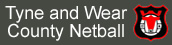 
Job TitlesCounty Academy Lead Coach (60 hours coaching plus additional responsibilities included in job spec)County Academy Assistant Coach (60 hours coaching plus additional responsibilities included in job spec)Satellite 1 Lead Coach (30 hours coaching plus additional responsibilities included in job spec)Satellite 1 Assistant Coach (30 hours coaching plus additional responsibilities included in job spec)Satellite 2 Lead Coach (30 hours coaching plus additional responsibilities included in job spec)Satellite 2 Assistant Coach (30 hours coaching plus additional responsibilities included in job spec)Organisation
Tyne and Wear County Netball AssociationRemuneration  (under a service level agreement) –  be paid in two equal instalments (Dec 2016 and May 2017)  
County Academy Lead Coach – £1200County Academy Assistant Coach - £900Satellite Lead Coach - £600Satellite Assistant Coach - £450LocationWe are still in the process of finalising location and discussions will take place with coaches regarding their availability for the coaching sessions. Job Description   (please also see job specification)
England Netball has a performance pathway for talented athletes.  The pathway is for talented players aged between 11 – 17 to be part of County and Satellite Academies to develop their technical and tactical skills with a view to moving through the Performance Pathway, regionally and hopefully nationally. More information in respect of the Performance Pathway can be found on the England Netball website; http://www.englandnetball.co.uk/england/England_Performance_PathwayIf you have the passion and energy to be part of the Tyne and Wear coaching staff and the desire to coach talented players, then we want to hear from you.For an informal discussion about the role please contact Deborah Percy (Tyne and Wear County Netball Performance Officer) on 07980076321.Successful candidates are required to undergo an enhanced DBS check prior to coaching and they must have attended a Safeguarding Course in the last 2 years and provide evidence of this. Application for all posts should be made to the County Chair, ,Tori Brady by way of a letter, detailing the post that you wish to apply for, relevant coaching qualifications and coaching experience, and details of the days and times when you would be available to coach.  Successful candidates will be informed of their appointment no later than 31 July 2015.Applications should be sent to Cat Witty (County Secretary) by email: secretary@tyneandwearnetball.net Closing Date   25 June 2016Job Specification – Lead Coaches and Assistant Coaches